Lakeside Charter Academy, in partnership with parents, will cultivate engaged learners through scholarship, leadership, and citizenship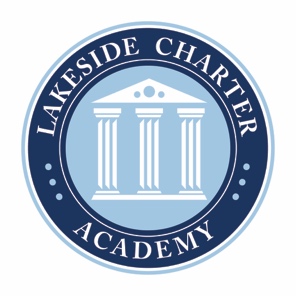 Agenda: Lakeside Charter AcademyApril 27, 2023 12pmRegular MeetingBoard of Directors MeetingLocation: Zoom Mtg 12pmZoom https://us06web.zoom.us/j/89905508740?pwd=Sk5weEtseVNIVG83RnVJMFdJY2F2Zz09
Password: LCABoardMarch 23, 2023, | 12PM ESTCall to OrderReading of Conflict of Interest StatementApproval of March 24, 2023 Minutes*Principal ReportEnrollment updateUpdate on lottery/9th gradeBusiness Manager2023 March Budget ReportsPTO accrued/PTO payout (Employee Handbook 7.7)Board NominationsERC FundsAdjourn* Requires Board Action